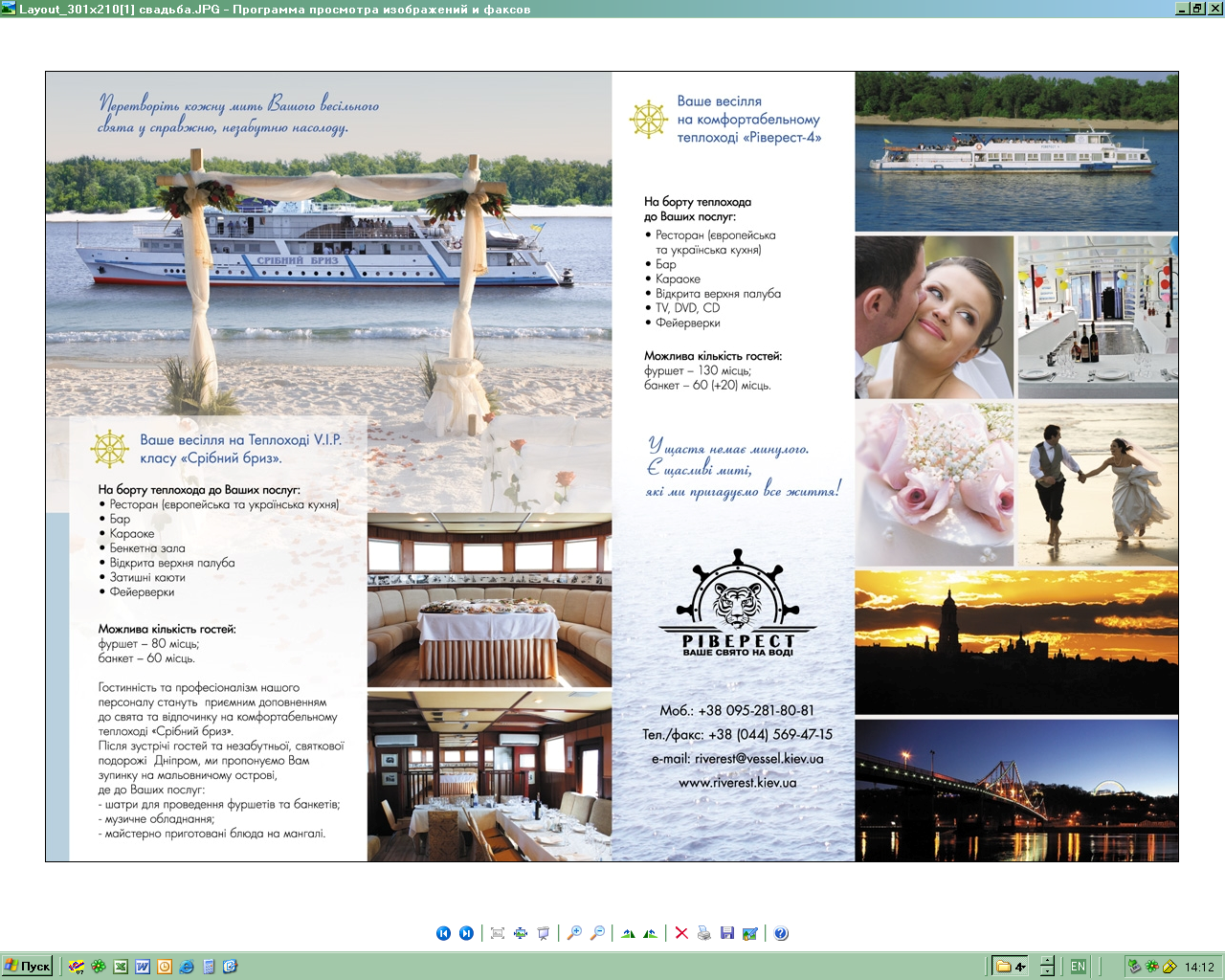          ТОВ "РІВЕРЕСТ – ТУР"м. Київ, вул. Набережно-Лугова, 2лр/р UA 65 300528 0000026008701306740в ПАТ "ОТП Банк", МФО 300528Код ЄДРПОУ 33787128Тел. (050) 447 48 21  Вих.  № 19					 від  17 лютого 2022 року			        Генеральному директору ПП «Фірма «СОМГІЗ», що є oператором електронного майданчика e-somgiz.comп. Сімчуку О.М.Довідка про кінцевого бенефіціарного власникаТовариство з обмеженою відповідальністю «РІВЕРЕСТ-ТУР», код ЄДРПОУ 33787128, в особі директора Бутко Валентини Іванівни, шо діє на підставі Статуту,  повідомляє, що кінцевим бенефіціарним власником ТОВ «РІВЕРЕСТ-ТУР» є громадянка України Молодковець Людмила Миколаївна, код 2343418484, що зареєстрована за адресою: 04080, м. Київ, вулиця Юрківська, будинок 42, квартира 33. Директор ТОВ «РІВЕРЕСТ-ТУР»                                  Бутко В.І.                                                                                                     (підпис, МП)